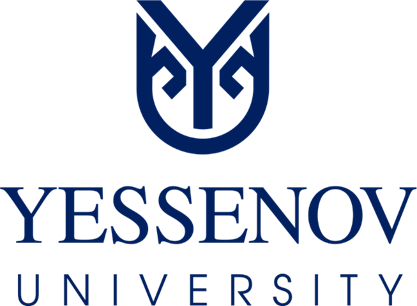 Ғылыми кеңес шешіміменбекітілген(26.01.2021 жылғы № 3 хаттама)(«YESSENOV JYLYJAIY»)ЕСЕНОВ  УНИВЕРСИТЕТІНІҢ ЖЫЛЫЖАЙЫНЫҢ ЕРЕЖЕСІ	АҚТАУ, 2020МАЗМҰНЫЖАЛПЫ ЕРЕЖЕЛЕР1.1 «Ш. Есенов атындағы Каспий технологиялар және инжиниринг университеті» КТИУ-ның (бұдан әрі – Есенов Университеті, Университет) жылыжайының функцияларын, мәртебесін және жұмысын анықтау мақсатында «YESSENOV JYLYJAIY» туралы ереже (бұдан әрі - Ереже) әзірленді. 1.2 Yessenov Jylyjaiy жұмыс істейді:   - «Білім туралы» Қазақстан Республикасының 2007 жылғы 27 шілдедегі № 319 Заңы өзгертулер мен толықтырулармен;   - «Ғылым туралы» Қазақстан Республикасының 2011 жылғы 18 ақпандағы № 407-IV Заңы өзгертулер мен толықтырулармен;   - Қазақстан Республикасы Үкіметінің 2019 жылғы 27 желтоқсандағы № 988 қаулысымен бекітілген Қазақстан Республикасының білімі мен ғылымын дамытудың 2020-2025 жылдарға арналған мемлекеттік бағдарламасы;   - Қазақстан Республикасы Қаржы министрлігінің 2020 жылғы 04 маусымдағы № 11933-1943 бұйрығымен бекітілген «Ш.Есенов атындағы Каспий технологиялар және инжиниринг университеті» КЕАҚ Жарғысы.   - университеттің ғылыми-зерттеу саясаты;   −Университеттің 2030 жылға дейінгі даму стратегиясы және университеттің басқа ішкі нормативтік құжаттары.1.3 Жылыжайдың негізгі қызметтері:1.3.1. Маңғыстаудағы агроөнеркәсіптік кешенді дамыту үшін кадрларды даярлау, инновациялық жағдайдағы күрделі кәсіби мәселелерді шешуге байланысты ғылыми-зерттеу жұмыстарын өз бетінше жүзеге асыра білу қабілетін дамыту. Жылыжайда «Биология» мамандығы бойынша оқитын ЖОО студенттері жыл ішінде ғылыми-зерттеу және дипломдық жұмыстар, стартап-жобалар жүргізеді.1.3.2. «Маңғыстау облысының климаттық жағдайында практикалық мәселелер мен жылыжайларды басқаруды дамыту» материалдары мен инновациялық технологияны сәтті қолдана отырып, өнімділікті дамыту және экологиялық таза өнім алу.1.3.3. Жас мамандар мен студенттердің біліктілігін арттыру мақсатында «Жылыжай шаруашылығы», «Жас флорист (дизайнер)», «Гидропоника негіздері» курстарын жоспарлау және ұйымдастыру.1.4. Құрылымы мен көшбасшылығы1.4.1 Yessenov Jylyjaiy штаттық құрамына: жылыжай меңгерушісі, агроном, инженер, бағбан кіреді және жұмыс көлеміне, қаржыландыруға байланысты түзетіледі.1.4.2 Yessenov Jylyjaiy тікелей басқаруды зерттеу және интернационалдандыру жөніндегі проректордың ұсынысы бойынша университет президентінің бұйрығымен тағайындалған жетекші жүзеге асырады.1.4.3 «Yessenov Jylyjaiy» менеджері тікелей ғылым және зерттеу бөлімінің басшысына бағынады.1.5. Қызметті қаржылық және материалдық қамтамасыз ету   - «Yessenov Jylyjaiy» жұмысын қаржыландыру университет көздерінен жүзеге асырылады.   - «Yessenov Jylyjaiy» материалдық-техникалық базасына университет ұсынған үй-жайлар мен жабдықтар кіреді.ҚЫСҚАРТУЛАР МЕН АНЫҚТАМАЛАР      Есенов Университеті, Университет - «Ш. Есенов атындағы Каспий технологиялар және                          инжиниринг университеті» КЕАҚҚР - Қазақстан РеспубликасыСтартап / Стартап жобасы - бизнес-идеяның пайда болу кезеңінен бастап кәсіпкер тіркелген күннен бастап мерзім аяқталғанға дейінгі кәсіпкерлік жоба                                                                     МАҚСАТЫ МЕН ФУНКЦИЯЛАРЫ3.1. Жылыжай мақсаты:3.1.1. Ішкі сатылым үшін бәсекеге қабілетті, жоғары сапалы өнім алу;3.1.2. Ауылшаруашылық өнімдерін сату және өндіру арқылы пайда алу;3.1.3. Университет аумағын кешенді көгалдандыру және көркейту;3.1.4. Тәжірибелік-эксперименттік жұмыстар жүргізу үшін жағдай жасау;3.1.5. Біздің климаттық жағдайда өсірілген көкөністердің ерекшеліктерін зерттеу;3.2 Функциялар:3.2.1. Қаладағы бөлшек сауда базарларын жоспарлау және ұйымдастыру3.2.2. Студенттердің ғылыми, ғылыми-техникалық жарыстар мен бағдарламаларға қатысуын ұйымдастыру және үйлестіру.3.2.3. Ауылшаруашылық өнімдерін өндірушілер мен тұтынушылар арасындағы тікелей байланысты дамыту бойынша ұсыныс әзірлеу.3.2.4. Студенттерді жаңа жұмыс орындарымен қамтамасыз ету.3.2.5. Көкөніс дақылдарының тұқымдық өсімдіктерін өсіру, күтіп-баптау, тұқым және көкөніс дақылдарын жинау бойынша жұмыстарды ұйымдастыру және орындау.3.2.6. Тұтынушылардың қажеттіліктерін қанағаттандыру және өнімді өндіру мен қайта өңдеу құнын төмендету, сонымен қатар жұмысшылардың әлеуметтік жағдайларын жақсарту.4. ҚҰҚЫҚТАРЫ МЕН МІНДЕТТЕРІ	4.1 Құқықтар:4.1.1 Жылыжай құзыретіне кіретін мәселелер бойынша Қазақстан Республикасы субъектілерінің, жергілікті өзін-өзі басқарудың, ұйымдардың, басқа да кәсіпкерлік субъектілерінің атқарушы билік органдарымен, сондай-ақ заңды және жеке тұлғалармен өзара әрекеттесуге;4.1.2. Жылыжай бағыты мен қызметі бойынша ұсыныстар енгізуге;4.1.3. Белгіленген тәртіпте университеттің құрылымдық бөлімшелерінен «Yessenov Jylyjaiy» қызметіне қажетті құжаттарды сұратуға;4.1.4. Осы Ережеден туындайтын басқа құқықтар. Жылыжай басшысы осы Ережеде көзделген функциялардың дұрыс және уақытылы орындалуына жауап береді.4.2 Осы Yessenov Jylyjaiy Ережеде сипатталған іс-шараларды іске асыру;   - жылыжай құзыретіне кіретін мәселелерді шешу үшін университет қызметкерлерімен  өзара әрекеттесуді ұйымдастырады;   - жылыжай құзыретіне кіретін мәселелерді шешу үшін университет қызметкерлерін тартады.4.3 Міндеттері:4.3.1. Университет студенттерінің ғылыми жарыстар мен бағдарламаларға қатысуын қамтамасыз ету және ұйымдастыру.4.3.2. Жылдық қаржылық есептеме дайындау.1ЖАЛПЫ ЕРЕЖЕЛЕР32ҚЫСҚАРТУЛАР МЕН АНЫҚТАМАЛАР                                                                               43МАҚСАТЫ МЕН ФУНКЦИЯЛАРЫ                                                                                  44ҚҰҚЫҚТАРЫ МЕН МІНДЕТТЕРІ	                                                                                   5